En Zapotlanejo, Jalisco y siendo las 09:00 nueve horas del día 23 de diciembre de 2021 dos mil veintiuno, día señalado para llevar a cabo la Sesión de Ayuntamiento número 08 (ocho), con carácter de Ordinaria, correspondiente a la Administración Municipal 2021-2024, Preside la Sesión el C. GONZALO ÁLVAREZ BARRAGÁN, Presidente Municipal y la Secretaría General que está a cargo del LIC. RAMÓN BARBA MURILLO.En estos momentos el Presidente Municipal instruye al Secretario General con el propósito de que se sirva pasar lista de asistencia, estando presentes los siguientes munícipes: Presidente Municipal C. GONZALO ÁLVAREZ BARRAGÁN.Síndico MunicipalLIC. FRANCISCO JAVIER NAVA HERNÁNDEZ.Regidores Propietarios:C. ANA DELIA BARBA MURILLO.C. KARLA ANABEL GARCÍA JIMÉNEZ.C. MARIO VELARDE DELGADILLO.C. KARLA EDITH AGUAYO CAMACHO.LIC. KRISHNA GABRIELA TORRES MARTÍNEZ.MTRO. HESSAEL MUÑOZ FLORES.LAE. RICARDO MORALES SANDOVAL.C. ALEJANDRO OROZCO HERNÁNDEZ.C. CARLOS CERVANTES ÁLVAREZ.El Presidente Municipal.-Secretario ¿fueron notificados los Regidores en tiempo y forma, para la celebración de la presente sesión?El Secretario.-Si, fueron notificados en tiempo y forma. Solo si me lo permite, poner a consideración del pleno la justificación de las regidoras JAZMIN MONTSERRAT JIMÉNEZ AGUILAR, ROCÍO RUVALCABA VAZQUEZ y ROCÍO PARTIDA BEDOY. Que no podrán asistir por cuestiones personales. Mencionar que notificaron en tiempo y forma.En votación económica se solicita que quienes estén a favor lo manifiesten levantando la mano, en su caso en contra o abstención.Aprobado en unanimidad señor presidente. El Presidente Municipal.-De conformidad a lo dispuesto por el artículo 32 de la Ley del Gobierno y la Administración Pública Municipal para el Estado de Jalisco, existe QUÓRUM LEGAL declarando instalada y abierta la sesión, siendo válidos los acuerdos que en ella se tomen.Secretario le solicito dar lectura a la orden del día que se propone.El Secretario.-ORDEN DEL DÍALista de Asistencia.Declaración de quórum legal y apertura de la sesión.Solicitud por parte del Presidente Municipal para que se apruebe y se autorice el Presupuesto de Ingresos y Egresos, correspondiente al ejercicio 2022 del Gobierno Municipal de Zapotlanejo, Jalisco.Solicitud por parte del Síndico Municipal para que se apruebe y se autorice la Iniciativa con carácter de dictamen que tiene por objeto la reforma del artículo 9 del Reglamento de Adquisiciones del Ayuntamiento de Zapotlanejo, Jalisco. Solicitud por parte del Presidente Municipal para que se turne a la Comisión Edilicia de Gobernación, la documentación que tiene por objeto el estudio, análisis y dictaminación de  la pensión a favor del servidor público de nombre José Ángel Ortiz González.Solicitud por parte del Síndico Municipal para que se apruebe y se autorice la suscripción de un contrato de permuta entre el Municipio de Zapotlanejo, Jalisco y la Sra. María Guadalupe Álvarez Álvarez, con el objeto de que el Municipio de Zapotlanejo, Jalisco reciba una fracción con una superficie de 276.41 m2, correspondiente al predio denominado “San Francisco”, la Ceja o el Establo, ubicado en el Municipio de Zapotlanejo y a cambio se otorgue la fracción del área de cesión 1 del predio urbano ubicado en la Calle Jesús Pérez, Fraccionamiento Moisés, Municipio de Zapotlanejo, Jalisco con una superficie de 348.78 m2.  Solicitud por parte del Síndico Municipal para que se apruebe y se autorice la suscripción de un contrato de permuta entre el Municipio de Zapotlanejo, Jalisco y las y los ciudadanos de nombres: Ma. Del Carmen, Manuel, Francisco,  J. Jesús, Martín, Roberto, Ma. Refugio, María Guadalupe, Celia, Leticia, José Luis y Samuel todos con apellidos Álvarez Álvarez. Con el objeto de que el Municipio de Zapotlanejo, Jalisco reciba la fracción D con una superficie de 2, 399.34 m2 con uso de suelo Afectación por el paso de vialidad ( Calle Ciencias Químicas y calle en proyecto) y a cambio el Municipio otorgara un predio urbano con una superficie de 225.88 m2, ubicado en la calle Ávila Camacho, esquina Jesús García, colonia Jardines del Paraíso, Municipio de Zapotlanejo, Jalisco.Solicitud con turno a la comisión edilicia de Gestión Integral de la Ciudad, la cual tiene por objeto la reconsideración a dictamen de trazos, usos y destinos específicos de suelo, para terraza de eventos, ubicada en la calle San José del Rio No. 572, colonia San Juan, en este Municipio de Zapotlanejo, Jalisco.Asuntos Varios.El Presidente Municipal.-Está a su consideración el orden del día propuesto.Secretario proceda a tomar la votación.El Secretario.-En votación económica se solicita que quienes estén a favor lo manifiesten levantando la mano, en su caso en contra o abstención.Aprobado en unanimidad señor presidente.El Presidente Municipal.-Secretario proceda a desahogar el primer punto del orden del día.El Secretario.-EL PRIMER PUNTO DEL ORDEN DEL DÍA, YA FUE LLEVADO A CABO AL NOMBRAR LISTA DE ASISTENCIA AL INICIO DE LA PRESENTE SESIÓN.El Presidente Municipal.-Continúe Secretario con el siguiente punto.El Secretario.-EL SEGUNDO PUNTO ES LA DECLARACIÓN DE QUÓRUM LEGAL Y APERTURA DE LA SESIÓN.- YA FUE AGOTADA AL INICIO DE LA SESIÓN.El Presidente Municipal.-Continúe Secretario con el siguiente punto.El Secretario.-DESAHOGO DEL TERCER PUNTO DEL ORDEN DEL DÍA.- Solicitud por parte del Presidente Municipal para que se apruebe y se autorice el Presupuesto de Ingresos y Egresos, correspondiente al ejercicio 2022 del Gobierno Municipal de Zapotlanejo, Jalisco.El  Presidente Municipal.- ¿Algún comentario sobre este punto?Toma el uso de la voz el regidor C. Carlos Cervantes Álvarez. Buenos días compañeras y compañeros regidores, con su permiso señor presidente.Revisando el presupuesto, sé que es un ejercicio complicado y más por el tamaño de nuestro municipio. Lo que nada más quisiera mencionar es que no pude localizar lo referente al tema de capacitaciones, no se está asignando recurso a capacitación, creo que si va a ser importante en su momento ver la posibilidad de asignar recurso a capacitación al personal, y voy a contar algo anecdótico.El otro día me tocó ver a un par de elementos de policía iban acompañando a una persona y al acercarme iban hablando inglés, les dije que si en algo les podía ayudar, me dijeron que ellos le entendían que no había necesidad de que les ayudara y después al elemento que me comento me dijo que él había nacido en Estados Unidos y que por esa razón hablaba inglés, y sería bueno capacitar a la policía turística, va a ser necesario aparte de atender en sus labores, ver la manera de que se les capacite para que atiendan a los turistas.Toma el uso de la voz el Presidente Municipal. C. Gonzalo Álvarez Barragán. Voy a hacer un comentario en el tema. Desde el siguiente día después de que tomamos protesta se ha empezado a capacitar a los elementos de seguridad y por supuesto que se seguirán otorgando ese tipo de capacitaciones.El hecho de que no esté, este rubro en el presupuesto no quiere decir que no se podrá otorgar alguna capacitación, quizá por eso no se ha reflejado en alguna partida especial es precisamente porque no tienen costo, el estado nos las otorga, estamos haciendo mancuerna con ellos para estar capacitando a nuestro personal, entonces es por eso que nos atrevimos a hacerlo de esa manera, muchas gracias por su comentario, la verdad es que si es necesario capacitar a nuestros elementos y a todo el personal que lo requiera. Muchas gracias regidor.En uso de la voz el Secretario General Lic. Ramón Barba Murillo. Si me permiten. Doy cuenta a este cuerpo colegiado que se encuentra con nosotros el Lic. Erick Hernández quien es el Tesorero Municipal por si ven necesario que haga algún comentario respecto al tema. El cual tendrá voz mas no voto.En uso de la voz el regidor LAE. Ricardo Morales Sandoval. Si me permiten hacer algunos comentarios antes de que tome el uso de la voz el tesorero.Dentro de la Comisión de Hacienda, ¡Carlos está conmigo! Quién este conmigo en la comisión de hacienda, yo me había comprometido en ver todo el presupuesto de ingresos y egresos y aprovechando que esta Erick aquí. No es lo mismo llegar aquí y analizar tantos temas, va a ser imposible. Si yo me agarro preguntando todas las dudas que tengo las cuales son un montón, entonces creo que al igual que yo varios compañeros pudieran tener dudas o quizá tengan menos dudas porque a ellos quizá si les explicaron un poco más y si le entendieron.Yo quede con mis compañeros de la Comisión de Hacienda en dos cosas: Primera una vez que el tesorero tuviera el presupuesto totalmente terminado las íbamos a pasar por la Comisión de Hacienda para ahí disipar todas  las dudas que tuviéramos, así como las aportaciones que pudiéramos compartir.Tengo que decir que el tesorero en dos o tres ocasiones me recibió muy atento, muy amable, le externé mis dudas, algunas propuestas, sin embargo el presupuesto yo lo recibí al mismo tiempo que todos ustedes. Entonces si lo hubieran pasado a la comisión antes del pleno del Ayuntamiento, por razones obvias por el trabajo o porque acaban de entrar al ayuntamiento, no tendríamos tantas dudas.Yo quiero comentarles mi parecer en lo general estoy de acuerdo con el presupuesto, pero hay cosas muy específicas que quisiera y además en el presupuesto se pueden hacer cambios, se pueden hacer ajustes, se pueden bajar partidas para asignas a otras, si a mí me preguntan estoy de acuerdo en lo general con el presupuesto, aunque tengo bastantes dudas las cuales no me gustaría tocar una por una. Comentarles algunas cosas, el presupuesto global, hoy estamos hablando de $406 millones.Toma el uso de la voz el presidente municipal, C. Gonzalo Álvarez Barragán, con todo respeto tiene toda la voz para preguntar todas sus dudas.En uso de la voz el regidor LAE Ricardo Morales Sandoval, cómo acordé con el compañero tesorero Erik, los compañeros de hacienda, en cada bimestre vamos a estar haciendo los avances presupuestarios y sí, me gustaría en el mes de enero a manera de trabajo hacerlo más a consciencia y más a detalle, yo nada más.El presupuesto global es de $406 millones y anteriormente era de $356 millones como se cerró el presupuesto, al final de cuentas que bien si se va a poder cerrar con un presupuesto de $406 millones de pesos, está perfecto.Veo que las aportaciones estatales son de $40 millones, me agrada ese el Gobierno Estatal aporte $40 millones de pesos. Yo no veo las aportaciones federales, una cosa son las que ya te designan, las que ya vienen etiquetadas y otra cosa son las aportaciones, yo lo veo así Erik a lo mejor estoy equivocado, veo la aportación federal en ceros, el tema de la nómina está subiendo $10 o $11 millones de pesos, yo no sé si por el tema de la disciplina financiera que marca un 3% de incremento, aquí creo que vienen unos nuevos empleados por el tema del “CADI” que platique.La partida 4000, apoyos sociales. Subió $10 millones de pesos de los cuales anteriormente con todo y el tema de la pandemia se habían gastado $24 millones, hoy se incrementa a $34 millones de pesos cuando estamos saliendo de una pandemia, yo les pediría tesorero y presidente, quizá de aquí pudiera venir para el tema de la reactivación económica, lo cual sería importante y fundamental; en la industria, el comercio, en el campo. Yo desconozco en que se implementaran estos $34 millones de pesos.No veo una partida para invertir en carros, por ejemplo hoy tenemos chatarras de carros de los cuales algunos gastan muchísima gasolina, entonces considero que el haber comprado vehículos con un menor cilindraje ayudaría en el tema del ahorro de combustible. No veo para bienes muebles, compra de terrenos.Si me pusiera a revisar de partida en partida tendría muchas dudas, yo si propongo en mi manera de ver estoy de acuerdo en lo general, yo Ricardo Morales tengo muchas dudas en lo particular, sería imposible ahorita decir que estoy consciente de emitir un voto y de que entiendo perfectamente todo el presupuesto, porque a lo mejor mis limitaciones no me dan para entenderlo y disipar todas mis dudas. Si ustedes me lo permiten, pudiéramos hacer lo que había platicado con Erik, reitero siempre me atendió muy bien el tesorero, pero nunca tuve la oportunidad de ver el presupuesto completo. Es cuanto presidente y compañeros.Toma el uso de la voz el Presidente Municipal, C. Gonzalo Álvarez Barragán. Con todo respeto regidor, usted tuvo acceso al presupuesto antes que todos los regidores puesto que usted preside la comisión de hacienda, le explico un poco de que se trata el presupuesto. El presupuesto sí tiene un aumento, pero no es un tema de nosotros, este presupuesto se metió en el mes de agosto, mes en el que no estábamos nosotros en el mando, nosotros lo único que hicimos fue direccionar ese presupuesto para este 2022 en el cual decía usted que no ve temas federales. Los temas fedérales lo pongo en la mesa, el recurso federal llega el estado y el estado nos lo manda etiquetados, es por ello que no lo podemos poner en el presupuesto hacia donde se destinan.En la parte donde usted decía regidor sobre la nómina nosotros estamos abonando a nuestros empleados para mejorar las condiciones laborales en razón de que tenemos algunos empleados que ganan más haciendo lo mismo o hacen menos y estamos tratando de hacer de una manera responsable sea como zona metropolitana, somos un municipio de zona metropolitana, para unas cosas si y para otras no, por eso es tan importante que nosotros hagamos este ejercicio. ¿Hizo alguna propuesta para este presupuesto regidor? Sé que lo hizo para el tema de desarrollo económico en específico a mí me lo hizo en lo personal al igual que al tesorero comenta el regidor. En eso quiero abundar que no solamente para desarrollo económico y que si tenemos para ese rubro el cual pueden revisar en el presupuesto, pero lo puede explicar más a detalle el tesorero, pero también para otras áreas las cuales nunca se habían tomado en cuenta, entonces desarrollo económico está tomado en cuenta para este presupuesto con lo cual se van a seguir con actividades para apo0yo del campo, apoyo cultural y en apoyo a otras cosas para impulsar el desarrollo económico del municipio.En el tema de los terrenos, en la cual decía que no había partida para comprar terrenos, la verdad es que el municipio cuenta con muchos terrenos y ya les estamos dando un poco de uso y también estamos reduciendo el costo que nos genera como ayuntamiento la renta de algunos locales o espacios que tenemos nosotros como ayuntamiento, ahí estamos haciendo unos ahorros con lo cual ese tipo de ahorro nos permite direccionarlos a otras partidas para poder hacer más desarrollo funcional para el Ayuntamiento de Zapotlanejo.En uso de la voz el Tesorero Municipal, LCP. Erick Eduardo Hernández Hernández. Buenos días a todos.Les informo que nosotros estamos trabajando con el presupuesto que previamente fue autorizado en el mes de agosto 2021, mes en el que nosotros no estábamos direccionados o a cargo y aun no entrabamos en funciones. En base a esto nosotros trabajamos desglosando el presupuesto que ya habían autorizado por medio de los ingresos para destinarlos directamente a los egresos. Todas las partidas que se encuentran, nosotros generamos un ahorro de $6 millones de pesos en destinaciones que se tenían en años pasados. Dos años anteriores en compras sin sentido, sin rubro, gastos que no se tenían contemplados y que estaban excedidos, como lo eran las telefonías celulares, el gasto de la gasolina en donde daban apoyos sustentables a muchas personas y todos estos $6 millones fueron destinados en primer lugar y como el presidente tenía el compromiso con los empleados, directamente a tabular esto. Como usted lo indico licenciado, si, a lo mejor en la actividad financiera estamos excediendo un poco el 3% del mismo, pero nosotros tenemos la sustentabilidad que el trabajo es a veces menos que el salario mínimo de lo que están percibiendo los empleados, unánime a esto también tenemos  lo que son los servicios médicos, no estamos prestando lo que es el servicio médico y con esto nosotros buscamos tabular para que si se diera el caso que algún empleado tuviera el compromiso de enfermedad con esto alcanza a cubrir su necesidades. Es por eso que usted ve el aumento.En los apoyos sociales se ha incrementado esta cantidad. Como usted bien lo dijo el “CADI” se va a abrir y esto se va a direccionar ahí. Este apoyo se va a otorgar una vez que el “CADI” se encuentre abierto, de momento no se va a destinar hasta que el “CADI” se encuentre abierto y el personal laborando se empezara a otorgar la partida, sino solo se va a incrementar el 3% al personal que es el incremento que tienen por ley todos los empleados que se encuentran en funciones ahorita en el DIF. Esa partida se encuentra ahorita nada más disponible, pero no va a ser entregada y si no se abre el “CADI” este año, podremos destinar ese recurso a otras necesidades con el cambio de presupuesto como usted mismo lo dijo.Este es un presupuesto que se está tabulando en el beneficio para la comunidad de Zapotlanejo, también estamos destinando a obras que tenemos un compromiso con derechos humanos, con rampas para discapacitados y para que en el funcionamiento de la presidencia podamos incluir y anexar a empleados a nuestra plantilla con discapacidades diferentes y puedan ser trasladados correctamente a sus funciones. Va a generarse un elevador, en la entrada para que las personas puedan hacer uso de él y trasladarse para dar sus opiniones. Todo este dinero que se ha ahorrado en partidas que tenían sin sentido, con gastos que no tenían compromiso directamente y que no servía para un buen funcionamiento. Todos estos ahorros han sido destinados y presupuestados en este documento para que ustedes lo vieran y ahí es donde se encuentran destinados. Si el recurso no se encuentra aplicado se va a quedar en el fondo y posteriormente lo podremos modificar en las partidas que se necesiten.En uso de la voz el regidor LAE. Ricardo Morales Sandoval. Yo creo presidente, perfectamente caímos a lo mismo tanto Erick, usted y yo. Creo que en el fondo coincidimos, yo no estoy hablando de que esté en contra, estoy hablando de que de algunas cosas no tengo la información suficiente para poder votarlo a favor en algunas cosas y repito; puedo hablar del rubro 2000, del rubro 3000, etc. Es imposible en este momento, se puede modificar, se puede analizar. Eso me queda claro, yo en ningún momento estoy diciendo ¡no! Simplemente digo que en lo que me comprometí con mis compañeros de la comisión de hacienda era llevárselos para no tener esas dudas, es cuanto presidente, decir tengo dudas porque no se ¿esto de dónde salió? ¿Cuándo, cómo y porque? En uso de la voz el Presidente Municipal C. Gonzalo Álvarez Barragán. Discúlpeme y lo tenemos aquí en la mesa para podérselos explicar. La verdad es que me gusta hacer equipo y quiero que las cosas sean transparentes y no se voten a favor solamente porque se tengan que votar y tengan dudas. Entonces con todo respeto y el permiso de la mesa estamos dispuestos precisamente a disipar ese tipo de dudas.En uso de la voz el regidor LAE. Ricardo Morales Sandoval. Vuelvo a reiterar, yo en lo general estoy totalmente de acuerdo, en lo particular es donde tengo mis dudas ya después las disiparemos.El Presidente Municipal.-Secretario proceda a tomar la votación.El Secretario.-En votación nominal se solicita que quienes estén a favor lo manifiesten, en su caso en  contra o abstención.ANA DELIA BARBA MURILLO				A FAVOR	            MARIO VELARDE DELGADILLO				A FAVORKARLA EDITH AGUAYO CAMACHO			A FAVORKARLA ANABEL GARCÍA JIMÉNEZ			A FAVORKRISHNA GABRIELA TORRES MARTÍNEZ		A FAVORHESSAEL MUÑOZ FLORES					A FAVOR	RICARDO MORALES SANDOVAL				ABSTENCIÓN           ALEJANDRO OROZCO HERNANDEZ			A FAVOR	CARLOS CERVANTES ÁLVAREZ				A FAVORFRANCISCO JAVIER NAVA HERNANDEZ		A FAVORGONZALO ÁLVAREZ BARRAGAN				A FAVORAprobado señor presidente.ACUERDO NÚMERO VEINTICINCO: SE APRUEBA POR UNANIMIDAD EN VOTACIÓN NOMINAL DE LOS 11 ONCE REGIDORES PRESENTES - - - - - - - - - - - - - - - - - - - - - - - - ÚNICO.- SE APRUEBA Y SE AUTORIZA SOLICITUD POR PARTE DEL PRESIDENTE MUNICIPAL PARA QUE SE APRUEBE Y SE AUTORICE EL PRESUPUESTO DE INGRESOS Y EGRESOS, CORRESPONDIENTE AL EJERCICIO 2022 DEL GOBIERNO MUNICIPAL DE ZAPOTLANEJO, JALISCO.El Presidente Municipal.-Continúe Secretario con el siguiente punto.El Secretario.-DESAHOGO DEL CUARTO PUNTO DEL ORDEN DEL DÍA.- Solicitud por parte del Síndico Municipal para que se apruebe y se autorice la Iniciativa con carácter de dictamen que tiene por objeto la reforma del artículo 9 del Reglamento de Adquisiciones del Ayuntamiento de Zapotlanejo, Jalisco.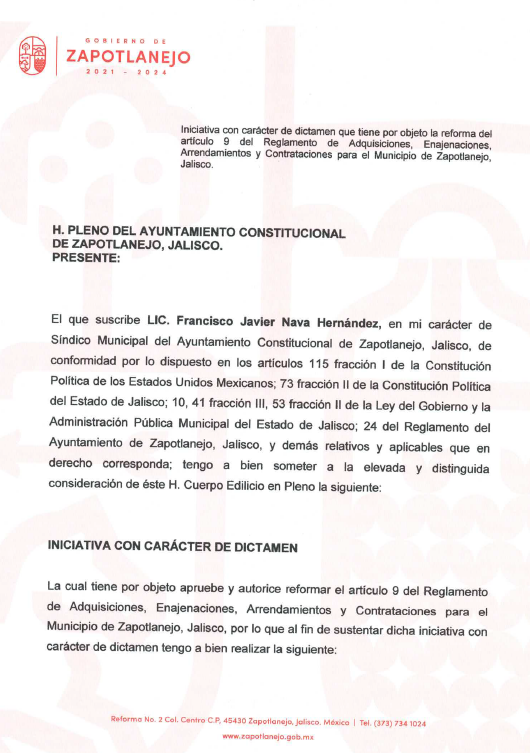 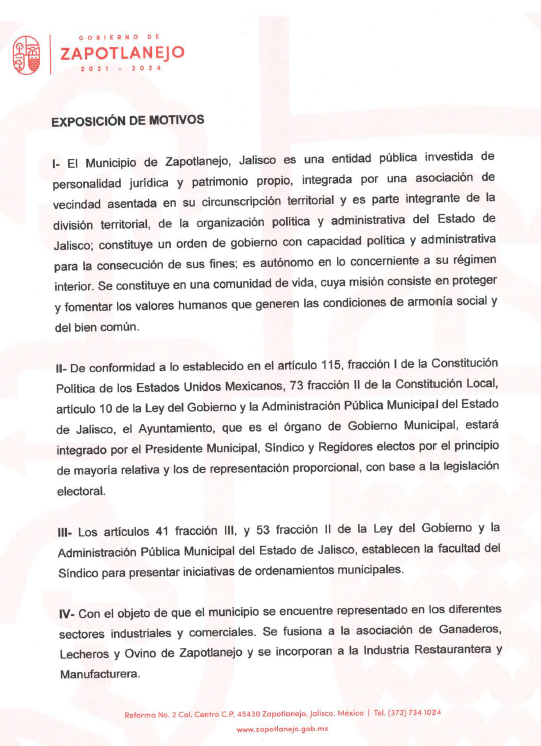 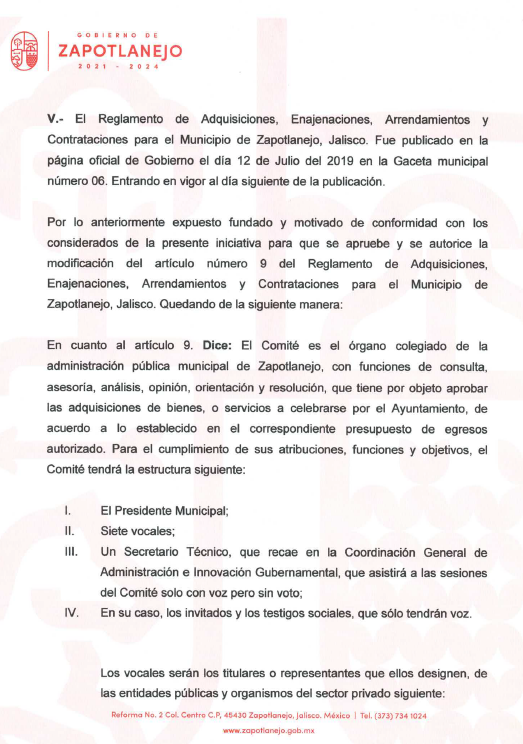 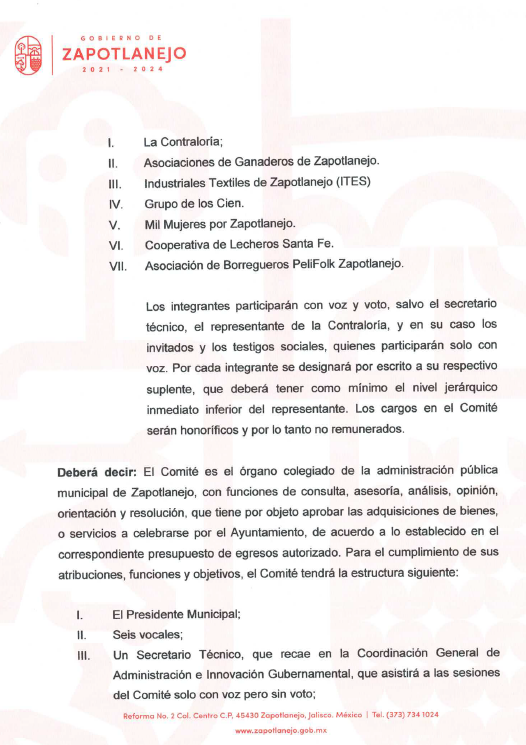 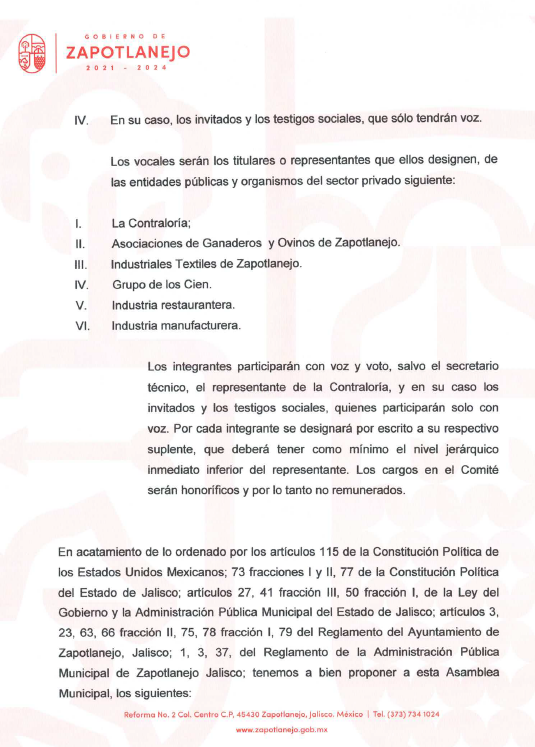 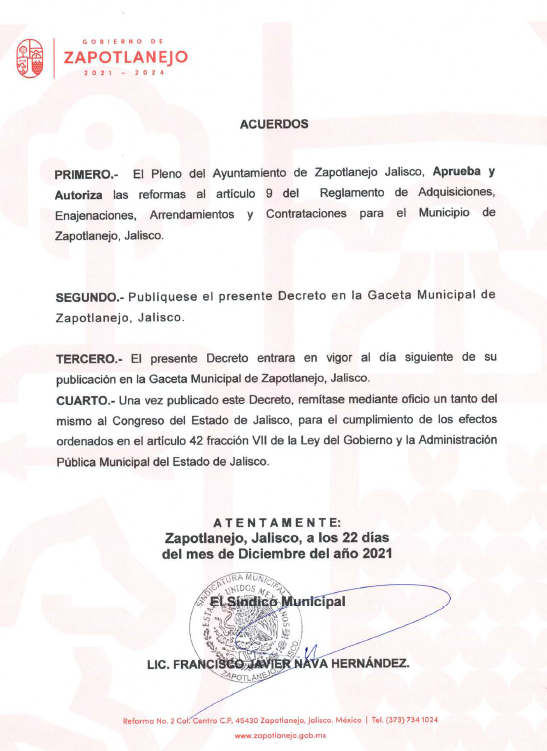 El  Presidente Municipal.- ¿Algún comentario sobre este punto?Secretario proceda a tomar la votación.El Secretario.-En votación nominal se solicita que quienes estén a favor lo manifiesten, en su caso en  contra o abstención.ANA DELIA BARBA MURILLO				A FAVOR	            MARIO VELARDE DELGADILLO				A FAVORKARLA EDITH AGUAYO CAMACHO			A FAVORKARLA ANABEL GARCÍA JIMÉNEZ			A FAVORKRISHNA GABRIELA TORRES MARTÍNEZ		A FAVORHESSAEL MUÑOZ FLORES					A FAVOR	RICARDO MORALES SANDOVAL				A FAVOR           ALEJANDRO OROZCO HERNÁNDEZ			A FAVOR	CARLOS CERVANTES ÁLVAREZ				A FAVORFRANCISCO JAVIER NAVA HERNÁNDEZ		A FAVORGONZALO ÁLVAREZ BARRAGÁN				A FAVORAprobado señor presidente.ACUERDO NÚMERO VEINTISÉIS: SE APRUEBA POR UNANIMIDAD EN VOTACIÓN NOMINAL DE LOS 11 ONCE REGIDORES PRESENTES - - - - - - - - - - - - - - - - - - - - - - - - ÚNICO.- SE APRUEBA Y SE AUTORIZA SOLICITUD POR PARTE DEL SÍNDICO MUNICIPAL PARA QUE SE APRUEBE Y SE AUTORICE LA INICIATIVA CON CARÁCTER DE DICTAMEN QUE TIENE POR OBJETO LA REFORMA DEL ARTÍCULO 9 DEL REGLAMENTO DE ADQUISICIONES DEL AYUNTAMIENTO DE ZAPOTLANEJO, JALISCO.El Presidente Municipal.-Continúe Secretario con el siguiente punto.DESAHOGO DEL QUINTO PUNTO DEL ORDEN DEL DÍA.- Solicitud por parte del Presidente Municipal para que se turne a la Comisión Edilicia de Gobernación, la documentación que tiene por objeto el estudio, análisis y dictaminación de  la pensión a favor del servidor público de nombre José Ángel Ortiz González.El Presidente Municipal.-Se turna a la Comisión Edilicia de Gobernación.Continúe Secretario con el siguiente punto.El Secretario.-DESAHOGO DEL SEXTO PUNTO DEL ORDEN DEL DÍA. Solicitud por parte del Síndico Municipal para que se apruebe y se autorice la suscripción de un contrato de permuta entre el Municipio de Zapotlanejo, Jalisco y la Sra. María Guadalupe Álvarez Álvarez, con el objeto de que el Municipio de Zapotlanejo, Jalisco reciba una fracción con una superficie de 276.41 m2, correspondiente al predio denominado “San Francisco”, la Ceja o el Establo, ubicado en el Municipio de Zapotlanejo y a cambio se otorgue la fracción del área de cesión 1 del predio urbano ubicado en la Calle Jesús Pérez, Fraccionamiento Moisés, Municipio de Zapotlanejo, Jalisco con una superficie de 348.78 m2.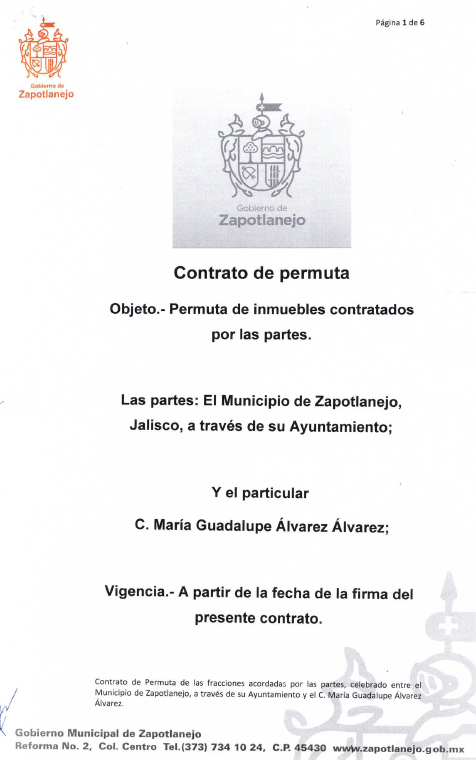 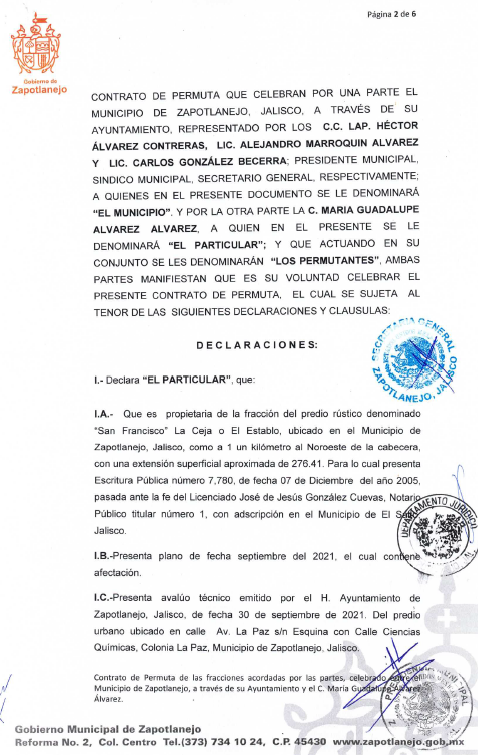 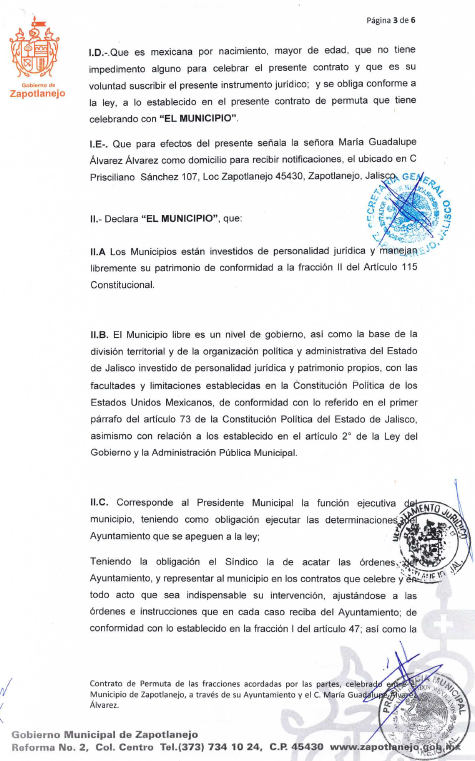 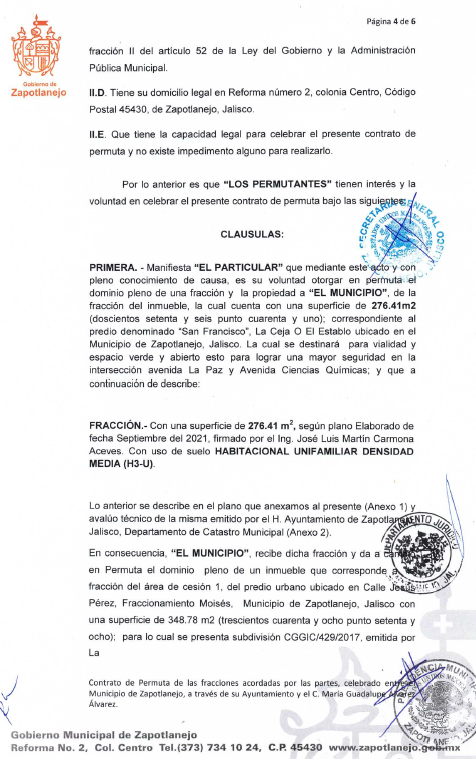 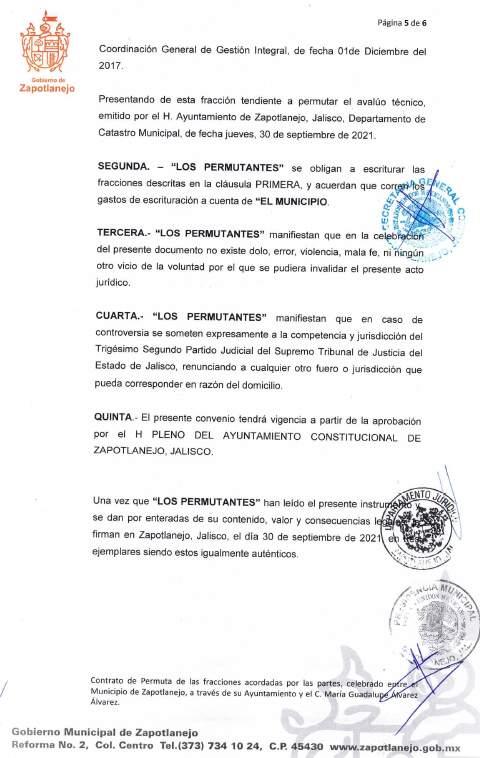 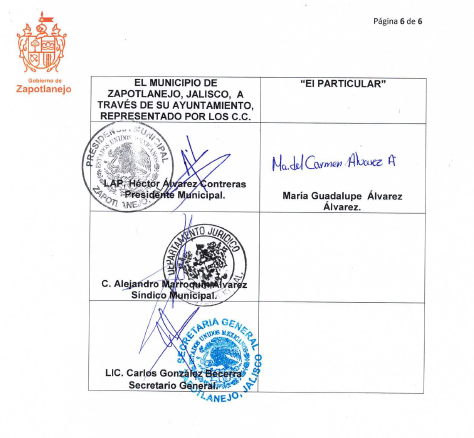 El  Presidente Municipal.- ¿Algún comentario sobre este punto?Toma el uso de la voz el regidor C. Carlos Cervantes Álvarez. Si me permiten, creo que tanto este punto como el número siete, son acuerdos que ya se tenían de la administración pasada ¿no se había finiquitado ese asunto?En uso de la voz el Síndico Municipal. Lic. Francisco Javier Nava Hernández. Los dos contratos son de administraciones anteriores pero el punto número siete viene desde el 2005 de la administración de Roberto Marín, en aquella ocasión se afectó a la familia Álvarez, por la calle ciencias químicas se le dio en donación 550 m. Cuadrados del área del terreno donde está actualmente el banco de alimentos, en el 2007 la administración que presidió Héctor Álvarez, pasando por alto ese acuerdo, le donaron al banco de alimentos para que se escrituran dicho lugar, en el 2017 la familia Álvarez viene al municipio a solicitar certeza jurídica a lo que se había celebrado en el 2005 y se celebra un contrato de permuta a lo referente a esos 550 m, se celebra otro contrato de permuta y es qué es el que pretendemos en este momento se apruebe con el ánimo de darle certeza jurídica a lo que se supone que ya se les dio, porque les quitamos 2,196 metros. Si no me equivoco, de lo que es la calle ciencias químicas, es un terreno que se invadió del cruce en Av. la paz y la carretera que viene de Matatlán para que los vehículos pudieran circular de una manera más segura se invadió el terreno de la señora para poder ampliar la calle, se invade su propiedad 276 m y se celebró este contrato de permuta, se le da un terreno dentro del fraccionamiento Moisés.Para los que no lo conocemos, es difícil de localizar, de hecho, la calle no existe como tal en Google, es el terreno de los Pérez, por la misma carretera. Junto a la preparatoria hay una persona que vende menudo a espaldas exactamente está el terreno, ahí es donde se propuso, por la anterior administración, que le entregarán como permuta ese terreno para resarcir el daño.En uso de la voz el regidor C. Carlos Cervantes Álvarez, no tengo ninguna duda de que es justo pues mi pregunta es ¿por qué si fueron acuerdos de administraciones anteriores no se llevaron a cabo?Se hicieron los convenios, los contratos, nosotros los tenemos pero no se formalizaron a través de cabildo, contesta el síndico municipal.Secretario proceda a tomar la votación.El Secretario.-En votación nominal se solicita que quienes estén a favor lo manifiesten, en su caso en  contra o abstención.ANA DELIA BARBA MURILLO				A FAVOR	            MARIO VELARDE DELGADILLO				A FAVORKARLA EDITH AGUAYO CAMACHO			A FAVORKARLA ANABEL GARCÍA JIMÉNEZ			A FAVORKRISHNA GABRIELA TORRES MARTÍNEZ		A FAVORHESSAEL MUÑOZ FLORES					A FAVOR	RICARDO MORALES SANDOVAL				A FAVOR           ALEJANDRO OROZCO HERNÁNDEZ			A FAVOR	CARLOS CERVANTES ÁLVAREZ				A FAVORFRANCISCO JAVIER NAVA HERNÁNDEZ		A FAVORGONZALO ÁLVAREZ BARRAGÁN				A FAVORAprobado señor presidente.ACUERDO NÚMERO VEINTISIETE: SE APRUEBA POR UNANIMIDAD EN VOTACIÓN NOMINAL DE LOS 11 ONCE REGIDORES PRESENTES - - - - - - - - - - - - - - - - - - - - - - - - ÚNICO.- SE APRUEBA Y SE AUTORIZA SOLICITUD POR PARTE DEL SÍNDICO MUNICIPAL PARA QUE SE APRUEBE Y SE AUTORICE LA SUSCRIPCIÓN DE UN CONTRATO DE PERMUTA ENTRE EL MUNICIPIO DE ZAPOTLANEJO, JALISCO Y LA SRA. MARÍA GUADALUPE ÁLVAREZ ÁLVAREZ, CON EL OBJETO DE QUE EL MUNICIPIO DE ZAPOTLANEJO, JALISCO RECIBA UNA FRACCIÓN CON UNA SUPERFICIE DE 276.41 M2, CORRESPONDIENTE AL PREDIO DENOMINADO “SAN FRANCISCO”, LA CEJA O EL ESTABLO, UBICADO EN EL MUNICIPIO DE ZAPOTLANEJO Y A CAMBIO SE OTORGUE LA FRACCIÓN DEL ÁREA DE CESIÓN 1 DEL PREDIO URBANO UBICADO EN LA CALLE JESÚS PÉREZ, FRACCIONAMIENTO MOISÉS, MUNICIPIO DE ZAPOTLANEJO, JALISCO CON UNA SUPERFICIE DE 348.78 M2.El Presidente Municipal.-Continúe Secretario con el siguiente punto.El Secretario.-DESAHOGO DEL SÉPTIMO PUNTO DEL ORDEN DEL DÍA. Solicitud por parte del Síndico Municipal para que se apruebe y se autorice la suscripción de un contrato de permuta entre el Municipio de Zapotlanejo, Jalisco y las y los ciudadanos de nombres: Ma. Del Carmen, Manuel, Francisco,  J. Jesús, Martín, Roberto, Ma. Refugio, María Guadalupe, Celia, Leticia, José Luis y Samuel todos con apellidos Álvarez Álvarez. Con el objeto de que el Municipio de Zapotlanejo, Jalisco reciba la fracción D con una superficie de 2, 399.34 m2 con uso de suelo Afectación por el paso de vialidad ( Calle Ciencias Químicas y calle en proyecto) y a cambio el Municipio otorgara un predio urbano con una superficie de 225.88 m2, ubicado en la calle Ávila Camacho, esquina Jesús García, colonia Jardines del Paraíso, Municipio de Zapotlanejo, Jalisco. 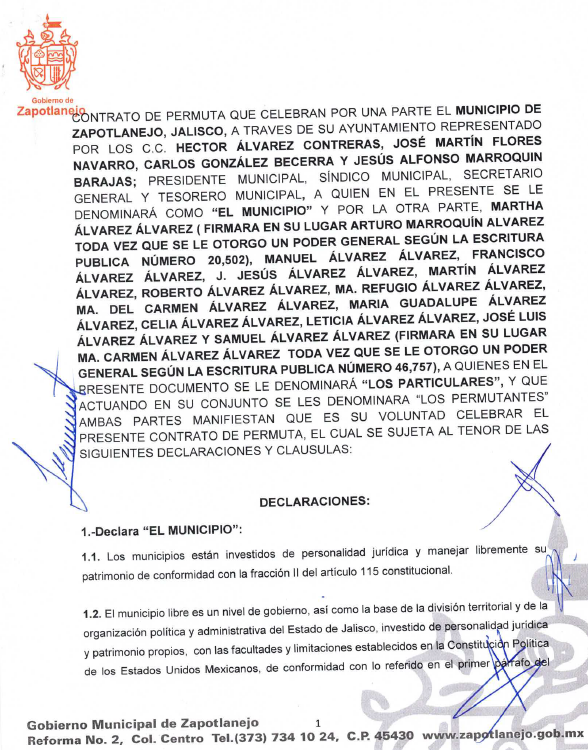 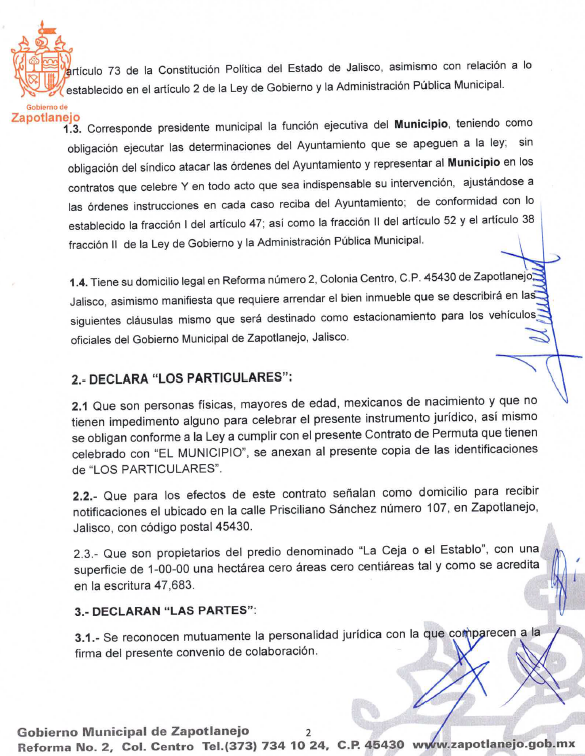 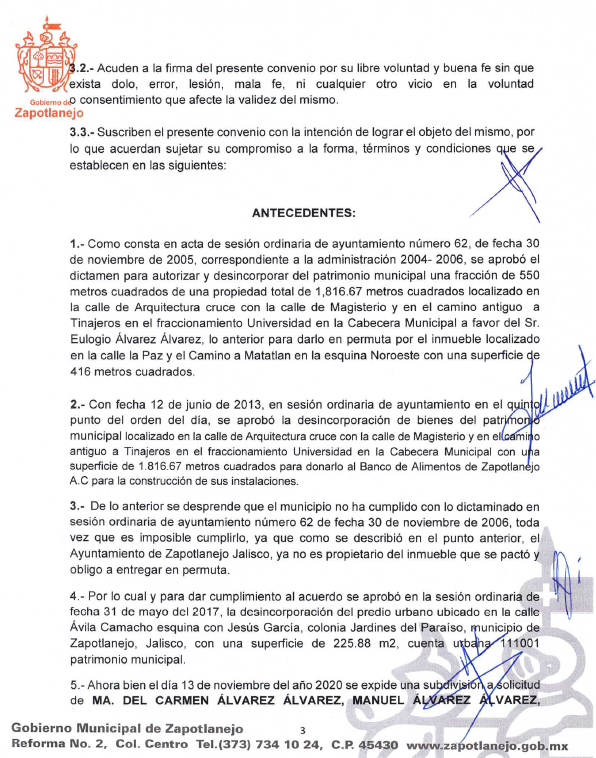 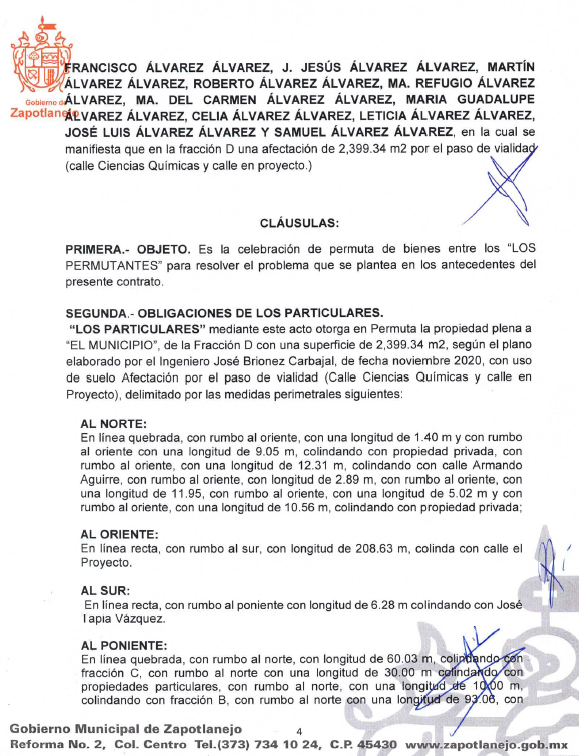 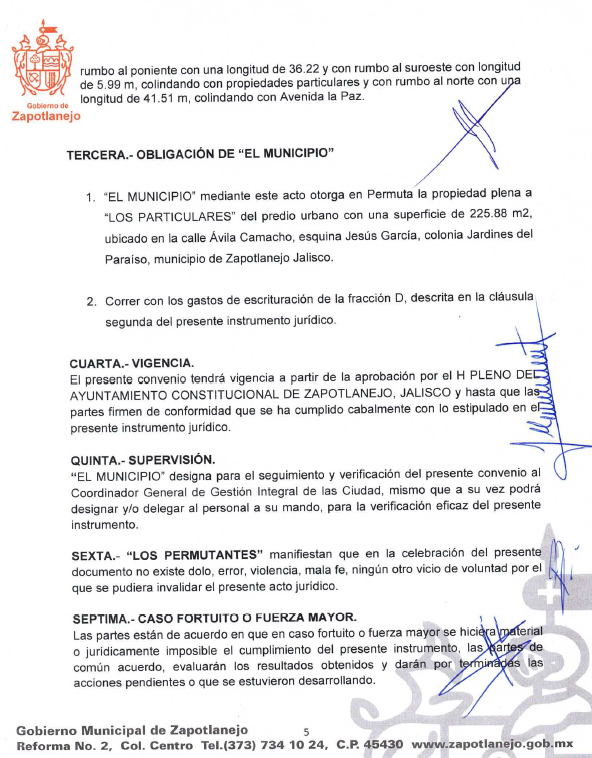 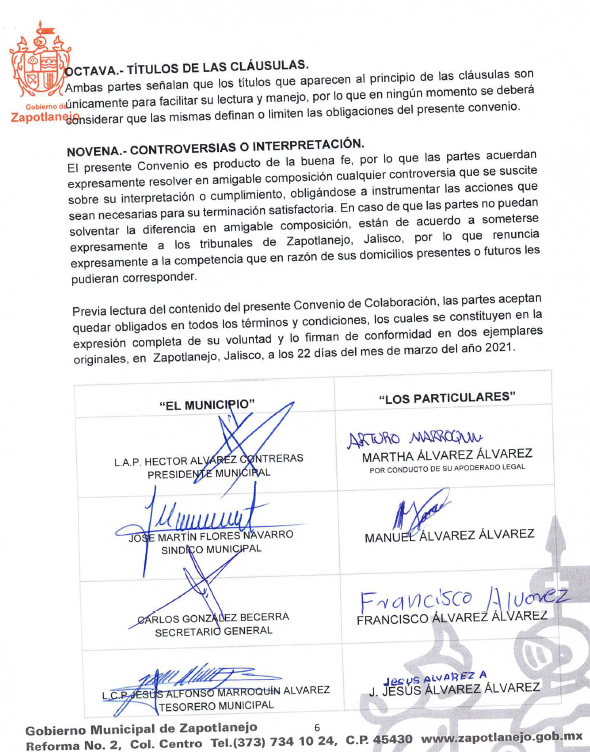 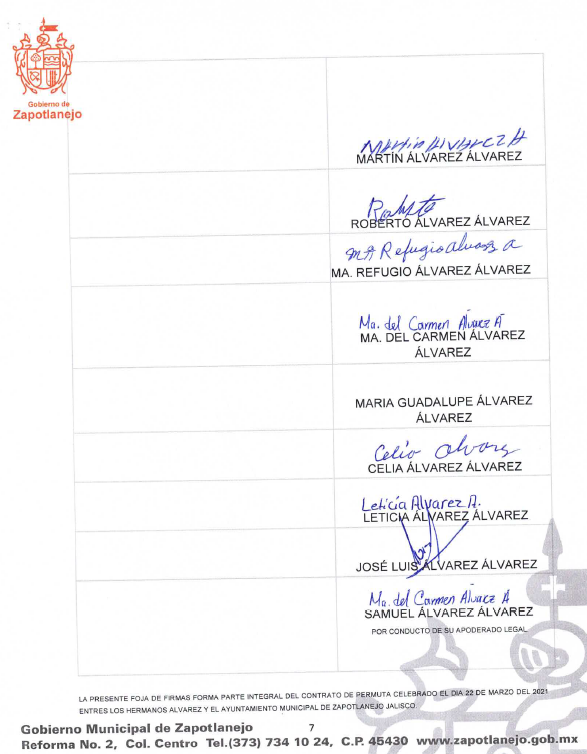 El  Presidente Municipal.- ¿Algún comentario sobre este punto?Secretario proceda a tomar la votación.El Secretario.-En votación nominal se solicita que quienes estén a favor lo manifiesten, en su caso en  contra o abstención.ANA DELIA BARBA MURILLO				A FAVOR	            MARIO VELARDE DELGADILLO				A FAVORKARLA EDITH AGUAYO CAMACHO			A FAVORKARLA ANABEL GARCÍA JIMÉNEZ			A FAVORKRISHNA GABRIELA TORRES MARTÍNEZ		A FAVORHESSAEL MUÑOZ FLORES					A FAVOR	RICARDO MORALES SANDOVAL				A FAVOR           ALEJANDRO OROZCO HERNÁNDEZ			A FAVOR	CARLOS CERVANTES ÁLVAREZ				A FAVORFRANCISCO JAVIER NAVA HERNÁNDEZ		A FAVORGONZALO ÁLVAREZ BARRAGÁN				A FAVORAprobado señor presidente.ACUERDO NÚMERO VEINTIOCHO: SE APRUEBA POR UNANIMIDAD EN VOTACIÓN NOMINAL DE LOS 11 ONCE REGIDORES PRESENTES - - - - - - - - - - - - - - - - - - - - - - - - ÚNICO.- SE APRUEBA Y SE AUTORIZA SOLICITUD POR PARTE DEL SÍNDICO MUNICIPAL PARA QUE SE APRUEBE Y SE AUTORICE LA SUSCRIPCIÓN DE UN CONTRATO DE PERMUTA ENTRE EL MUNICIPIO DE ZAPOTLANEJO, JALISCO Y LAS Y LOS CIUDADANOS DE NOMBRES: MA. DEL CARMEN, MANUEL, FRANCISCO,  J. JESÚS, MARTÍN, ROBERTO, MA. REFUGIO, MARÍA GUADALUPE, CELIA, LETICIA, JOSÉ LUIS Y SAMUEL TODOS CON APELLIDOS ÁLVAREZ ÁLVAREZ. CON EL OBJETO DE QUE EL MUNICIPIO DE ZAPOTLANEJO, JALISCO RECIBA LA FRACCIÓN D CON UNA SUPERFICIE DE 2, 399.34 M2 CON USO DE SUELO AFECTACIÓN POR EL PASO DE VIALIDAD ( CALLE CIENCIAS QUÍMICAS Y CALLE EN PROYECTO) Y A CAMBIO EL MUNICIPIO OTORGARA UN PREDIO URBANO CON UNA SUPERFICIE DE 225.88 M2, UBICADO EN LA CALLE ÁVILA CAMACHO, ESQUINA JESÚS GARCÍA, COLONIA JARDINES DEL PARAÍSO, MUNICIPIO DE ZAPOTLANEJO, JALISCO.El Presidente Municipal.-Continúe Secretario con el siguiente punto.El Secretario.-DESAHOGO DEL OCTAVO PUNTO DEL ORDEN DEL DÍA. Solicitud con turno a la comisión edilicia de Gestión Integral de la Ciudad, la cual tiene por objeto la reconsideración a dictamen de trazos, usos y destinos específicos de suelo, para terraza de eventos, ubicada en la calle San José del Rio No. 572, colonia San Juan, en este Municipio de Zapotlanejo, Jalisco.El  Presidente Municipal.- Se turna a la Comisión Edilicia de Gestión Integral de la Ciudad.Continúe Secretario con el siguiente punto.El Secretario.-DESAHOGO DEL NOVENO PUNTO DEL ORDEN DEL DÍA. --------------------------------------- Asuntos Varios. -------------------------------El  Presidente Municipal.- ¿Algún comentario sobre este punto?Toma el uso de la voz el regidor C. Carlos Cervantes Álvarez, con su permiso señor presidente, también analizando el presupuesto de ingresos y egresos del próximo año veía yo que tenemos un ingreso importante en el área de cementerios, por permisos y derechos, sin el embargo es un servicio que está rezagado de muchos años, sobre todo aquí en la cabecera municipal y en varias delegaciones lo cual incluso impulsa a la gente a llevar a hacer inhumaciones a otros municipios porque ya no hay lugar aquí en los cementerios municipales, yo quisiera exhortar a la nueva administración que analice la posibilidad, lo más pronto posible, ya fuera ampliar el cementerio municipal en la cabecera y en las delegaciones dónde ya no hay espacio o la adquisición de terrenos, creo que aparte de que es un servicio muy importante para la comunidad, obviamente todos vamos a llegar ahí, también va a ser una fuente de ingresos para el municipio sería algo sustentable financieramente entonces creo que sí vale la pena tomar eso en cuenta porque pues ahorita hay un rezago muy grande, como decía yo de bastantes años, es cuánto.Toma el uso de la voz el Presidente Municipal el C. Gonzalo Álvarez Barragán, gracias  regidor estamos viendo la posibilidad de ampliar nuestro panteón y también tenemos la propuesta de un particular para hacer un panteón, muchas gracias por su aportación.Es muy importante para nuestro municipio y también decirles de ese ingreso que tenemos en los panteones, es muy importante que sepan todos aquí en la mesa y también los ciudadanos de Zapotlanejo, en el cual jamás han volteado a ver los panteones, les hemos dado mantenimiento, los pintamos, pero también les vamos a hacer sus fachadas y los lugares de descanso dignos para estas personas que vamos a depositar al panteón que son nuestros seres queridos, vamos a rehabilitar esos lugares porque es necesario, muchas gracias.En uso de la voz el regidor LAE. Ricardo Morales Sandoval. Le había dicho al Secretario que no tendría participaciones en asuntos varios pero pido autorización para hacer un comentario referente al tema en cuestión. Nosotros que anduvimos caminando no nada más Zapotlanejo, también las delegaciones, específicamente algo muy puntual en la delegación del Saucillo y en San José de las Flores en las cuales están pidiendo cementerios nada más para tenerlo en el radar que tanto en Zapotlanejo como en las delegaciones hay esta necesidad. Es cuánto.Toma el uso de la voz el Presidente Municipal el C. Gonzalo Álvarez Barragán. Si veo que es necesario en esos lugares lo referente al tema, se tomara en cuenta sus comentarios, tenemos también un cementerio rumbo a la Paz que no cuenta ni siquiera con bardas perimetrales y eso nos genera un problema y también mencionarles sobre el tema del saucillo en el cual no tenían conocimiento los propios ciudadanos de esa delegación ¿Qué pasaba con ese terreno que está cerca del panteón? Desconocían, nosotros estamos jurídicamente salvándolo y posiblemente pudiera ser una parte para ampliar el panteón que menciona. Muchas gracias.En uso de la voz el regidor C. Mario Velarde Delgadillo. Agradecer al Ayuntamiento por su preocupación en el área de salud y como regidor que me corresponde el área de salud hemos visto muchas deficiencias en las instalaciones, en la infraestructura en las unidades. Agradecer que nos tomen en cuenta porque también somos empleados del Ayuntamiento en los apoyos que se les puedan dar a los trabajadores y por algo no puede dar apoyo en los servicios que se requieren y ustedes lo están dando. Quiero hacerlo público, si necesitamos apoyar más este asunto que está muy deficiente. Decirles que yo también estoy disponible con mi equipo para que todo lo que haga falta llegue a la gente que más lo necesite. Es cuánto.Toma el uso de la voz el Presidente Municipal el C. Gonzalo Álvarez Barragán. Abonando a su comentario regidor Mario. De la partida que bien mencionaba en algún momento nuestro tesorero, parte de los ahorros de los seis millones es ahí donde nosotros sin tenerlo aún nos hemos podido atender a personas con alguna operación como fue también tu caso, nos estiramos para poder también dar el apoyo al personal del propio Ayuntamiento en lo cual sabemos que los servicios municipales han sido hasta el momento muy cortos. Vamos a trabajar en equipo para poder nutrir y tener mejores servicios médicos para cualquiera que lo llegara a necesitar cualquiera que sea el problema, muchas gracias regidor.En uso de la voz la regidora Ana Delia Barba Murillo. Buenos días, con su permiso señor presidente, compañeros regidores. Mi participación es para felicitar a todo el equipo, empezando por el presidente  municipal, en esta temporada navideña también que se miró reflejada tantas sonrisas, tantos agradecimientos que llegaron a todos los rincones del municipio. Fue un trabajo de todo el equipo, un trabajo que se hizo con el corazón a lo mejor faltaron por ahí algunos lugares pero están en la lista e indudablemente la posada fue un evento muy digno de Zapotlanejo. Me siento muy bien por el trabajo, por el servicio de todos mis compañeros que no están ahorita presentes, agradecer a todos empezando por el presidente por la apertura, para que este municipio siga con sus tradiciones que a veces con el paso del tiempo se empiezan a olvidar. Es cuanto, muchas gracias.Toma el uso de la voz el Presidente Municipal el C. Gonzalo Álvarez Barragán. Aprovecho para agradecer a todo el equipo, a los regidores que se han involucrado para llevar a cabo todos estos eventos, las posadas, regalar sonrisas en todos los espacios del municipio. Si han faltado algunos lugaresLo haremos junto con el tema de los reyes magos, una visita posterior a esto que es la navidad para poder seguir regalándoles sonrisas a los niños, jóvenes y adultos. Con todas las actividades, cultura, cantos, etc. A todos los involucrados muchas gracias. Les deseo una feliz navidad que pasen una hermosa noche buena con sus seres queridos y lo mejor para el siguiente año. No habiendo más asuntos que tratar, se da por concluida la presente Sesión Ordinaria número 08 (ocho), siendo las 09:54 nueve horas con cincuenta y cuatro minutos, del día 23 de diciembre de 2021 dos mil veintiuno.El Presidente Municipal:C. Gonzalo Álvarez Barragán.                    Síndico Municipal                                  Secretario General     Lic. Francisco Javier Nava Hernández            Lic. Ramón Barba MurilloRegidores Propietarios:C. Ana Delia Barba Murillo.           		C. Karla Anabel García Jiménez.C. Mario Velarde Delgadillo.  		C. Karla Edith Aguayo Camacho.Mtro. Hessael Muñoz Flores.    		LAE. Ricardo Morales Sandoval.		C. Alejandro Orozco Hernández.		C. Carlos Cervantes Álvarez.Lic. Krishna Gabriela Torres Martínez.	La presente hoja de firmas corresponde al Acta de la Sesión Ordinaria número 08 ocho, celebrada por el Ayuntamiento de Zapotlanejo, Jalisco; a las 09:00 nueve horas del día 23 de diciembre de 2021.		PRESUPUESTO 2022. CRI/LIDESCRIPCIÓNPRESUPUESTO ESTIMADO 2022CRI/LIDESCRIPCIÓNPRESUPUESTO ESTIMADO 20221IMPUESTOS47,945,0191.1IMPUESTOS SOBRE LOS INGRESOS53,5001.1.1Impuestos sobre espectáculos públicos53,5001.1.1.1Función de circo y espectáculos de carpa01.1.1.2Conciertos, presentación de artistas, conciertos, audiciones musicales, funciones de box, lucha libre, futbol, básquetbol, beisbol y otros espectáculos deportivos.01.1.1.3Peleas de gallos, palenques, carreras de caballos y similares1,8451.1.1.4Eventos y espectáculos deportivos01.1.1.5Espectáculos culturales, teatrales, ballet, ópera y taurinos01.1.1.6Espectáculos taurinos y ecuestres01.1.1.7Otros espectáculos públicos51,6551.2IMPUESTOS SOBRE EL PATRIMONIO46,884,1601.2.1Impuesto predial24,496,4971.2.1.1Predios rústicos1,362,7721.2.1.2Predios urbanos23,133,7251.2.2Impuesto sobre transmisiones patrimoniales18,422,0931.2.2.1Adquisición de departamentos, viviendas y casas para habitación18,422,0931.2.2.2Regularización de terrenos01.2.3Impuestos sobre negocios jurídicos3,965,5701.2.3.1Construcción de inmuebles3,965,5701.2.3.2Reconstrucción de inmuebles01.2.3.3Ampliación de inmuebles01.3IMPUESTO SOBRE LA PRODUCCIÓN, EL CONSUMO Y LAS TRANSACCIONES01.4IMPUESTOS AL COMERCIO EXTERIOR01.5IMPUESTOS SOBRE NÓMINAS Y ASIMILABLES01.6IMPUESTOS ECOLÓGICOS01.7ACCESORIOS DE LOS IMPUESTOS1,007,3591.7.1Recargos654,2491.7.1.1Falta de pago654,2491.7.2Multas262,3241.7.2.1Infracciones262,3241.7.3Intereses01.7.3.1Plazo de créditos fiscales01.7.4Gastos de ejecución y de embargo90,7861.7.4.1Gastos de notificación90,7861.7.4.2Gastos de embargo01.7.4.3Otros gastos del procedimiento01.7.9Otros no especificados01.7.9.1Otros  accesorios01.8OTROS IMPUESTOS01.8.1Impuestos extraordinarios01.8.1.1Impuestos extraordinarios01.8.1.2Otros Impuestos02CUOTAS Y APORTACIONES DE SEGURIDAD SOCIAL02.1APORTACIONES PARA FONDOS DE VIVIENDA02.2CUOTAS PARA EL SEGURO SOCIAL 02.3CUOTAS DE AHORRO PARA EL RETIRO02.4OTRAS CUOTAS Y APORTACIONES PARA LA SEGURIDAD SOCIAL02.5ACCESORIOS03CONTRIBUCIONES DE MEJORAS03.1CONTRIBUCIÓN DE MEJORAS POR OBRAS PÚBLICAS03.1.1Contribuciones de mejoras03.1.1.1Contribuciones de mejoras por obras públicas04DERECHOS60,680,6114.1DERECHOS POR EL USO, GOCE, APROVECHAMIENTO O EXPLOTACIÓN DE BIENES DE DOMINIO PÚBLICO2,611,6184.1.1Uso del piso455,4294.1.1.1Estacionamientos exclusivos04.1.1.2Puestos permanentes y eventuales454,4294.1.1.3Actividades comerciales e industriales04.1.1.4Espectáculos y diversiones públicas1,0004.1.1.5Otros fines o actividades no previstas04.1.2Estacionamientos04.1.2.1Concesión de estacionamientos04.1.3De los Cementerios de dominio público1,916,1894.1.3.1Lotes uso perpetuidad y temporal04.1.3.2Mantenimiento386,1784.1.3.3Venta de gavetas a perpetuidad1,529,9214.1.3.4Otros904.1.4Uso, goce, aprovechamiento o explotación de otros bienes de dominio público240,0004.1.4.1Arrendamiento o concesión de locales en mercados95,0444.1.4.2Arrendamiento o concesión de kioscos en plazas y jardines 04.1.4.3Arrendamiento o concesión de escusados y baños3944.1.4.4Arrendamiento de inmuebles para anuncios04.1.4.5Otros arrendamientos o concesiones de bienes144,5624.2DERECHOS A LOS HIDROCARBUROS (DEROGADO)04.3DERECHOS POR PRESTACIÓN DE SERVICIOS57,196,0464.3.1Licencias y permisos de giros4,320,0064.3.1.1Licencias, permisos o autorización de giros con venta de bebidas alcohólicas3,127,2924.3.1.2Licencias, permisos o autorización de giros con servicios de bebidas alcohólicas1,117,6854.3.1.3Licencias, permisos o autorización de otros conceptos distintos a los anteriores giros con bebidas alcohólicas75,0294.3.1.4Permiso para el funcionamiento de horario extraordinario04.3.2Licencias y permisos para anuncios795,6784.3.2.1Licencias y permisos de anuncios permanentes795,6784.3.2.2Licencias y permisos de anuncios eventuales04.3.2.3Licencias y permisos de anunció distintos a los anteriores04.3.3Licencias de construcción, reconstrucción, reparación o demolición de obras4,244,2414.3.3.1Licencias de construcción2,578,4344.3.3.2Licencias para demolición3,5024.3.3.3Licencias para remodelación9684.3.3.4Licencias para reconstrucción, reestructuración o adaptación7,3344.3.3.5Licencias para ocupación provisional en la vía pública04.3.3.6Licencias para movimientos de tierras661,2874.3.3.7Licencias similares no previstas en las anteriores992,7164.3.4Alineamiento, designación de número oficial e inspección04.3.4.1Alineamiento04.3.4.2Designación de número oficial04.3.4.3Inspección de valor sobre inmuebles04.3.4.4Otros servicios similares04.3.5Licencias de cambio de régimen de propiedad y urbanización8,220,9864.3.5.1Licencia de cambio de régimen de propiedad6,725,1734.3.5.2Licencia de urbanización1,492,2554.3.5.3Peritaje, dictamen e inspección de carácter extraordinario3,5584.3.6Servicios de obra811,7924.3.6.1Medición de terrenos9,3484.3.6.2Autorización para romper pavimento, banquetas o machuelos56,3744.3.6.3Autorización para construcciones de infraestructura en la vía pública746,0704.3.7Regularizaciones de los registros de obra04.3.7.1Regularización de predios en zonas de orgien ejidal destinados al uso de casa habitación04.3.7.2Regularización de edificaciones existentes de uso no habitacional en zonas de origen ejidal con antigüedad mayor a los 5 años04.3.7.3Regulariación de edificaciones existentes de uso no habitación en zonas de origen ejidal con antigüedad de hasta 5 años04.3.8Servicios de sanidad99,5034.3.8.1Inhumaciones y reinhumaciones80,8374.3.8.2Exhumaciones10,7254.3.8.3Servicio de cremación04.3.8.4Traslado de cadáveres fuera del municipio7,9414.3.9Servicio de limpieza, recolección, traslado, tratamiento y disposición final de residuos2,2294.3.9.1Recolección y traslado de basura, desechos o desperdicios no peligrosos04.3.9.2Recolección y traslado de basura, desechos o desperdicios peligrosos04.3.9.3Limpieza de lotes baldíos, jardines, prados, banquetas y similares2,2294.3.9.4Servicio exclusivo de camiones de aseo04.3.9.5Por utilizar tiraderos y rellenos sanitarios del municipio04.3.9.9Otros servicios similares04.3.10Agua potable,drenaje,alcantarillado,tratamiento y disposición final de aguas residuales33,084,3294.3.10.1Servicio doméstico19,420,7544.3.10.2Servicio no doméstico5,9534.3.10.3Predios baldíos04.3.10.4Servicios en localidades687,9464.3.10.520% para el saneamiento de las aguas residuales4,543,8594.3.10.62% o 3% para la infraestructura básica existente687,5074.3.10.7Aprovechamiento de la infraestructura básica existente6,576,8104.3.10.8Conexión o reconexión al servicio1,161,5004.3.11Rastro2,377,5054.3.11.1Autorización de matanza573,7254.3.11.2Autorización de salida de animales del rastro para envíos fuera del municipio04.3.11.3Autorización de la introducción de ganado al rastro en horas extraordinarias04.3.11.4Sello de inspección sanitaria04.3.11.5Acarreo de carnes en camiones del municipio04.3.11.6Servicios de matanza en el rastro municipal1,803,7804.3.11.7Venta de productos obtenidos en el rastro04.3.11.9Otros servicios prestados por el rastro municipal04.3.12Registro civil283,2714.3.12.1Servicios en oficina fuera del horario 213,0284.3.12.2Servicios a domicilio1,1814.3.12.3Anotaciones e inserciones en actas69,0624.3.13Certificaciones1,387,1504.3.13.1Expedición de certificados, certificaciones, constancias o copias certificadas759,0194.3.13.2Extractos de actas6914.3.13.3Dictámenes de trazo, uso y destino627,4404.3.14Servicios de catastro1,569,3564.3.14.1Copias de planos4,1274.3.14.2Certificaciones catastrales338,7584.3.14.3Informes catastrales716,9374.3.14.4Deslindes catastrales04.3.14.5Dictámenes catastrales04.3.14.6Revisión y autorización de avalúos509,5344.4OTROS DERECHOS344,1734.4.1Derechos no especificados344,1734.4.1.1Servicios prestados en horas hábiles804.4.1.2Servicios prestados en horas inhábiles04.4.1.3Solicitudes de información18,4034.4.1.4Servicios médicos286,1844.4.1.9Otros servicios no especificados39,5064.5ACCESORIOS DE LOS DERECHOS528,7744.5.1Recargos188,3924.5.1.1Falta de pago188,3924.5.2Multas194,9224.5.2.1Infracciones194,9224.5.3Intereses04.5.3.1Plazo de créditos fiscales04.5.4Gastos de ejecución y de embargo145,4604.5.4.1Gastos de notificación115,2544.5.4.2Gastos de embargo04.5.4.3Otros gastos del procedimiento30,2064.5.9Otros no especificados04.5.9.9Otros  accesorios05PRODUCTOS6,447,0035.1PRODUCTOS DE TIPO CORRIENTE6,447,0035.1.1Uso, goce, aprovechamiento o explotación de  bienes de dominio privado05.1.1.1Arrendamiento o concesión de locales en mercados05.1.1.2Arrendamiento o concesión de kioscos en plazas y jardines 05.1.1.3Arrendamiento o concesión de escusados y baños05.1.1.4Arrendamiento de inmuebles para anuncios05.1.1.9Otros arrendamientos o concesiones de bienes05.1.2Cementerios de dominio privado05.1.2.1Lotes uso perpetuidad y temporal05.1.2.2Mantenimiento05.1.2.3Venta de gavetas a perpetuidad05.1.2.9Otros05.1.9Productos diversos6,447,0035.1.9.1Formas y ediciones impresas3,715,4905.1.9.2Calcomanías, credenciales, placas, escudos y otros medios de identificación839,7715.1.9.3Depósito de vehículos05.1.9.4Explotación de bienes municipales de dominio privado05.1.9.5Productos o utilidades de talleres y centros de trabajo05.1.9.6Venta de esquilmos, productos de aparcería, desechos y basuras05.1.9.7Venta de productos procedentes de viveros y jardines05.1.9.8Por proporcionar información en documentos o elementos técnicos05.1.9.9Otros productos no especificados1,891,7425.2PRODUCTOS DE CAPITAL (DEROGADO)05.2.1Productos de capital05.2.1.1Otros no especificados05.3ACCESORIOS DE LOS PRODUCTOS05.3.1Otros no especificados05.3.1.9Otros  accesorios06APROVECHAMIENTOS12,030,2256.1APROVECHAMIENTOS DE TIPO CORRIENTE11,841,6256.1.1Incentivos derivados de la colaboración fiscal06.1.1.1Incentivos de colaboración06.1.2Multas1,209,1916.1.2.1Infracciones1,209,1916.1.3Indemnizaciones289,4656.1.3.1Indemnizaciones289,4656.1.4Reintegros27,0596.1.4.1Reintegros27,0596.1.5Aprovechamiento provenientes de obras públicas8,162,1236.1.5.1Aprovechamientos provenientes de obras públicas8,162,1236.1.6Aprovechamiento por participaciones derivadas de la aplicación de leyes06.1.6.1Aprovechamiento por participaciones derivadas de la aplicación de leyes06.1.7Aprovechamientos por aportaciones y cooperaciones2,153,7876.1.7.1Aprovechamientos por aportaciones y cooperaciones2,153,7876.2APROVECHAMIENTOS DE CAPITAL06.3OTROS APORVECHAMIENTOS35,1686.3.9Otros aprovechamientos35,1686.3.9.9Otros  aprovechamientos35,1686.4ACCESORIOS DE LOS APORVECHAMIENTOS153,4326.4.1Otros no especificados153,4326.4.1.9Otros  accesorios153,4327INGRESOS POR VENTAS DE BIENES Y SERVICIOS07.1INGRESOS POR VENTAS DE MERCANCÍAS07.2INGRESOS POR VENTAS DE BIENES Y SERVICIOS PRODUCIDOS EN ESTABLECIMIENTO DEL GOBIERNO07.2.1Producidos en establecimientos del gobierno07.3INGRESOS POR VENTA DE BIENES Y SERVICIOS DE ORGANISMOS DESCENTRALIZADOS07.3.1Producidos por  organismos descentralizados municipales07.4INGRESOS DE OPERACIÓN DE ENTIDADES PARAESTATALES EMPRESARIALES (NO FINANCIERAS)07.4.1Producido por  entidades paraestatales empresiariales (no financieras)07.9INGRESOS NO COMPRENDIDOS EN LAS FRACCIONES DE LA LEY DE INGRESOS CAUSADOS EN EJERCICIOS FISCALES ANTERIORES PENDIENTES DE LIQUIDACIÓN O PAGO07.9.1Impuestos no comprendidos en las fracciones de la ley de ingresos causados en ejercicios fiscales anteriores pendientes de liquidación o pago07.9.2Contribuciones de mejoras, derechos, productos y aprovechamientos no comprendidos en las fracciones de la ley de ingreso causada en ejercicios fiscales anteriores pendientes de liquidación o pago08PARTICIPACIONES Y APORTACIONES272,610,2978.1PARTICIPACIONES161,717,5398.1.1Participaciones161,717,5398.1.1.1Federales155,175,0388.1.1.2Estatales6,542,5018.2APORTACIONES70,921,6898.2.1Aportaciones federales70,921,6898.2.1.1Del fondo de infraestructura social municipal25,594,0268.2.1.2Rendimientos financieros del fondo de aportaciones para la infraestructura social5,0008.2.1.3Del fondo para el fortalecimiento municipal45,321,1638.2.1.4Rendimientos financieros del fondo de aportaciones para el fortalecimiento municipal1,5008.3CONVENIOS39,971,0698.3.1Convenios39,971,0698.3.1.1Derivados del Gobierno Federal08.3.1.2Derivados del Gobierno Estatal39,971,0698.3.1.9Otros Convenios09TRANSFERENCIAS, ASIGNACIONES, SUBSIDIOS Y  OTRAS AYUDAS6,397,8699.1TRANSFERENCIAS INTERNAS Y ASIGNACIONES AL SECTOR PÚBLICO09.1.1Transferencias internas y asignaciones al sector público09.1.1.1Transferencias internas y asignaciones al sector público09.2TRANSFERENCIAS AL RESTO DEL SECTOR PÚBLICO (DEROGADO)09.3SUBSIDIOS Y SUBVENCIONES6,397,8699.3.1Subsidio6,397,8699.3.1.1Subsidio6,397,8699.3.2Subvenciones09.3.2.1Subvenciones09.4AYUDAS SOCIALES (DEROGADO)09.4.1Donativos09.4.1.1Efectivo09.4.1.2Especie09.5PENSIONES Y JUBILACIONES09.6TRANSFERENCIAS A FIDEICOMISOS, MANDATOS Y ANÁLOGOS (DEROGADO)09.6.1Transferencias09.6.1.1Fideicomisos09.6.1.2Mandatos09.6.1.9Otros010OTROS INGRESOS Y BENEFICIOS 010.1Ingresos financieros010.1.1Ingresos financieros010.1.2Otros ingresos financieros010.2Diferencias por tipo de cambio a Favor en Efectivo y Equivalentes010.2.1Diferencias por tipo de cambio a Favor en Efectivo y Equivalentes010.3Otros ingresos y beneficios varios010.3.9Otros ingresos y beneficios varios011INGRESOS DERIVADOS DE FINANCIAMIENTO011.1ENDEUDAMIENTO INTERNO011.1.1Financiamientos011.1.1.1Banca oficial011.1.1.2Banca comercial011.1.1.9Otros financiamientos no especificados012ENDEUDAMIENTO EXTERNO0TOTAL DE INGRESOS406,111,024ZPRESUPUESTO 2022. ZPRESUPUESTO 2022. COG/FFDESCRIPCIÓNPRESUPUESTO ESTIMADO 2022COG/FFDESCRIPCIÓNPRESUPUESTO ESTIMADO 20221000SERVICIOS PERSONALES143,842,2641100REMUNERACIONES AL PERSONAL DE CARÁCTER PERMANENTE70,669,788111Dietas4,756,836112Haberes0113Sueldos base al personal permanente65,912,952114Remuneraciones por adscripción laboral en el extranjero01200REMUNERACIONES AL PERSONAL DE CARÁCTER TRANSITORIO43,699,871121Honorarios asimilables a salarios0122Sueldos base al personal eventual43,699,871123Retribuciones por servicios de carácter social0124Retribución a los representantes de los trabajadores y de los patrones en la Junta de Conciliación y Arbitraje01300REMUNERACIONES ADICIONALES Y ESPECIALES17,364,306131Primas por años de servicios efectivos prestados0132Primas de vacaciones, dominical y gratificación de fin de año17,362,606133Horas extraordinarias1,700134Compensaciones0135Sobrehaberes0136Asignaciones de técnico, de mando, por comisión, de vuelo y de técnico especial0137Honorarios especiales0138Participaciones por vigilancia en el cumplimiento de la leyes y custodia de valores01400SEGURIDAD SOCIAL0141Aportaciones de seguridad social0142Aportaciones a fondos de vivienda0143Aportaciones al sistema para el retiro0144Aportaciones para seguros01500OTRAS PRESTACIONES SOCIALES Y ECONÓMICAS6,144,265151Cuotas para el fondo de ahorro y fondo de trabajo0152Indemnizaciones1,351,379153Prestaciones y haberes de retiro0154Prestaciones contractuales0155Apoyos a la capacitación de los servidores públicos0159Otras prestaciones sociales y económicas4,792,8861600PREVISIONES0161Previsiones de carácter laboral, económica y de seguridad social01700PAGO DE ESTÍMULOS A SERVIDORES PÚBLICOS5,964,034171Estímulos5,964,034172Recompensas02000MATERIALES Y SUMINISTROS44,154,0772100MATERIALES DE ADMINISTRACIÓN, EMISIÓN DE DOCUMENTOS Y ARTÍCULOS OFICIALES1,672,545211Materiales, útiles y equipos menores de oficina522,655212Materiales y útiles de impresión y reproducción3,093213Material estadístico y geográfico0214Materiales, útiles y equipos menores de tecnologías de la información y comunicaciones359,131215Material impreso e información digital6,489216Material de limpieza781,177217Materiales y útiles de enseñanza0218Materiales para el registro e identificación de bienes y personas02200ALIMENTOS Y UTENSILIOS1,300,470221Productos alimenticios para personas1,262,892222Productos alimenticios para animales35,129223Utensilios para el servicio de alimentación2,4492300MATERIAS PRIMAS Y MATERIALES DE PRODUCCIÓN Y COMERCIALIZACIÓN0231Productos alimenticios, agropecuarios y forestales adquiridos como materia prima0232Insumos textiles adquiridos como materia prima0233Productos de papel, cartón e impresos adquiridos como materia prima0234Combustibles, lubricantes, aditivos, carbón y sus derivados adquiridos como materia prima0235Productos químicos, farmacéuticos y de laboratorio adquiridos como materia prima0236Productos metálicos y a base de minerales no metálicos adquiridos como materia prima0237Productos de cuero, piel, plástico y hule adquiridos como materia prima0238Mercancías adquiridas para su comercialización0239Otros productos adquiridos como materia prima02400MATERIALES Y ARTÍCULOS DE CONSTRUCCIÓN Y DE REPARACIÓN7,236,138241Productos minerales no metálicos405,355242Cemento y productos de concreto302,906243Cal, yeso y productos de yeso68,670244Madera y productos de madera63,395245Vidrio y productos de vidrio14,662246Material eléctrico y electrónico2,700,000247Artículos metálicos para la construcción2,737,073248Materiales complementarios73,028249Otros materiales y artículos de construcción y reparación871,0492500PRODUCTOS QUÍMICOS, FARMACÉUTICOS Y DE LABORATORIO8,835,769251Productos químicos básicos745,406252Fertilizantes, pesticidas y otros agroquímicos278,680253Medicinas y productos farmacéuticos4,042,551254Materiales, accesorios y suministros médicos1,060,757255Materiales, accesorios y suministros de laboratorio0256Fibras sintéticas, hules plásticos y derivados1,810,313259Otros productos químicos898,0622600COMBUSTIBLES, LUBRICANTES Y ADITIVOS17,764,112261Combustibles, lubricantes y aditivos17,764,112262Carbón y sus derivados02700VESTUARIO, BLANCOS, PRENDAS DE PROTECCIÓN Y ARTÍCULOS DEPORTIVOS1,131,176271Vestuario y uniformes396,872272Prendas de seguridad y protección personal342,303273Artículos deportivos337,422274Productos textiles35,134275Blancos y otros productos textiles, excepto prendas de vestir19,4452800MATERIALES Y SUMINISTROS PARA SEGURIDAD0281Sustancias y materiales explosivos0282Materiales de seguridad pública0283Prendas de protección para seguridad pública y nacional02900HERRAMIENTAS, REFACCIONES Y ACCESORIOS MENORES6,213,867291Herramientas menores328,927292Refacciones y accesorios menores de edificios77,535293Refacciones y accesorios menores de mobiliario  y equipo de administración, educacional y recreativo35,000294Refacciones y accesorios menores de equipo de cómputo y tecnologías de la información370,000295Refacciones y accesorios menores de equipo e instrumental médico y de laboratorio2,405296Refacciones y accesorios menores de equipo de transporte2,500,000297Refacciones y accesorios menores de equipo de defensa y seguridad0298Refacciones y accesorios menores de maquinaria y otros equipos2,900,000299Refacciones y accesorios menores otros bienes muebles03000SERVICIOS GENERALES57,665,7703100SERVICIOS BÁSICOS39,198,594311Energía eléctrica36,918,178312Gas 3,753313Agua0314Telefonía tradicional495,960315Telefonía celular150,000316Servicios de telecomunicaciones y satélites10,524317Servicios de acceso de Internet, redes y procesamiento de información1,619,177318Servicios postales y telegráficos1,002319Servicios integrales y otros servicios03200SERVICIOS DE ARRENDAMIENTO1,660,628321Arrendamiento de terrenos264,181322Arrendamiento de edificios209,756323Arrendamiento de mobiliario y equipo de administración, educacional y recreativo0324Arrendamiento de equipo e instrumental médico y de laboratorio4,600325Arrendamiento de equipo de transporte75,400326Arrendamiento de maquinaria, otros equipos y herramientas437,803327Arrendamiento de activos intangibles1,100328Arrendamiento financiero0329Otros arrendamientos667,7883300SERVICIOS PROFESIONALES, CIENTÍFICOS, TÉCNICOS Y OTROS SERVICIOS4,234,602331Servicios legales, de contabilidad, auditoría y relacionados2,700,000332Servicios de diseño, arquitectura, ingeniería y actividades relacionadas150,000333Servicios de consultoría administrativa, procesos, técnica y en tecnologías de la información25,000334Servicios de capacitación0335Servicios de investigación científica y desarrollo0336Servicios de apoyo administrativo, traducción, fotocopiado e impresión1,339,602337Servicios de protección y seguridad0338Servicios de vigilancia0339Servicios profesionales, científicos y técnicos integrales20,0003400SERVICIOS FINANCIEROS, BANCARIOS Y COMERCIALES2,149,532341Servicios financieros y bancarios408,779342Servicios de cobranza, investigación crediticia y similar0343Servicios de recaudación, traslado y custodia de valores382,453344Seguros de responsabilidad patrimonial y fianzas1,258,300345Seguro de bienes patrimoniales0346Almacenaje, envase y embalaje0347Fletes y maniobras100,000348Comisiones por ventas0349Servicios financieros, bancarios y comerciales integrales03500SERVICIOS DE INSTALACIÓN, REPARACIÓN, MANTENIMIENTO Y CONSERVACIÓN7,208,211351Conservación y mantenimiento menor de inmuebles216,590352Instalación, reparación y mantenimiento de mobiliario y equipo de administración, educacional y recreativo189,402353Instalación, reparación y mantenimiento de equipo de cómputo y tecnología de la información104,683354Instalación, reparación y mantenimiento de equipo e instrumental médico y de laboratorio9,060355Reparación y mantenimiento de equipo de transporte600,000356Reparación y mantenimiento de equipo de defensa y seguridad0357Instalación, reparación y mantenimiento de maquinaria, otros equipos y herramienta1,123,852358Servicios de limpieza y manejo de desechos4,764,624359Servicios de jardinería y fumigación200,0003600SERVICIOS DE COMUNICACIÓN SOCIAL Y PUBLICIDAD562,929361Difusión por radio, televisión y otros medios de mensajes sobre programas y actividades gubernamentales552,929362Difusión por radio,  televisión y otros medios de mensajes comerciales para promover la venta de bienes o servicios0363Servicios de creatividad, preproducción y producción de publicidad, excepto Internet0364Servicios de revelado de  fotografías0365Servicios de la industria fílmica, del sonido y del video10,000366Servicio de creación y difusión de contenido exclusivamente a  través de Internet0369Otros servicios de información03700SERVICIOS DE TRASLADO Y VIÁTICOS132,755371Pasajes aéreos75,000372Pasajes terrestres0373Pasajes marítimos, lacustres y fluviales0374Autotransporte0375Viáticos en el país32,755376Viáticos en el extranjero 0377Gastos de instalación y traslado de menaje0378Servicios integrales de traslado y viáticos0379Otros servicios de traslado y hospedaje25,0003800SERVICIOS OFICIALES500,000381Gastos de ceremonial0382Gastos de orden  social y cultural500,000383Congresos y convenciones0384Exposiciones0385Gastos de representación03900OTROS SERVICIOS GENERALES2,018,519391Servicios funerarios y de cementerios245,117392Impuestos y derechos1,268,402393Impuestos y derechos de importación0394Sentencias y resoluciones por autoridad competente500,000395Penas, multas, accesorios y actualizaciones0396Otros gastos por responsabilidades5,000397Utilidades0398Impuesto sobre nómina y otros que se deriven de una relación laboral0399Otros servicios generales04000TRANSFERENCIAS, ASIGNACIONES, SUBSIDIOS Y OTRAS  AYUDAS34,122,0274100TRANSFERENCIAS INTERNAS Y ASIGNACIONES AL SECTOR PÚBLICO0411Asignaciones presupuestarias al Poder Ejecutivo0412Asignaciones presupuestarias al Poder Legislativo0413Asignaciones presupuestarias al Poder Judicial0414Asignaciones presupuestarias a Órganos Autónomos0415Transferencias internas otorgadas a entidades paraestatales no empresariales y no financieras0416Transferencias internas otorgadas a entidades paraestatales empresariales y no financieras0417Transferencias internas otorgadas a fideicomisos públicos empresariales y no financieros0418Transferencias internas otorgadas a instituciones paraestatales públicas financieras0419Transferencias internas otorgadas a fideicomisos públicos financieros04200TRANSFERENCIAS  AL RESTO DEL SECTOR PÚBLICO0421Transferencias otorgadas a entidades paraestatales no empresariales y no financieras0422Transferencias otorgadas para entidades paraestatales empresariales y no financieras0423Transferencias otorgadas para instituciones paraestatales públicas financieras  0424Transferencias otorgadas a entidades federativas y municipios0425Transferencias a fideicomisos de entidades federativas y municipios04300SUBSIDIOS Y SUBVENCIONES0431Subsidios a la producción0432Subsidios a la distribución0433Subsidios a la inversión0434Subsidios a la prestación de servicios públicos0435Subsidios para cubrir diferenciales de tasas de interés0436Subsidios a la vivienda 0437Subvenciones al consumo0438Subsidios a entidades federativas y municipios0439Otros subsidios04400AYUDAS SOCIALES19,847,210441Ayudas sociales a personas 5,520,744442Becas y otras ayudas para programas de capacitación2,304,435443Ayudas sociales a instituciones de enseñanza1,017,251444Ayudas sociales a actividades científicas o académicas0445Ayudas sociales a instituciones sin fines de lucro11,004,780446Ayudas sociales a cooperativas0447Ayudas sociales a entidades de interés público0448Ayudas por desastres naturales y otros siniestros04500PENSIONES Y JUBILACIONES13,787,390451Pensiones10,866,792452Jubilaciones2,920,598459Otras pensiones y jubilaciones04600TRANSFERENCIAS A FIDEICOMISOS, MANDATOS Y OTROS ANÁLOGOS487,427461Transferencias a fideicomisos del Poder Ejecutivo487,427462Transferencias a fideicomisos del Poder Legislativo0463Transferencias a fideicomisos del Poder Judicial0464Trasferencias a fideicomisos públicos de entidades paraestatales no empresariales y no financieras0465Transferencias a fideicomisos públicos de entidades paraestatales empresariales y no financieras0466Transferencias a fideicomisos  de  instituciones públicas financieras0469Otras transferencias a fideicomisos   04700TRANSFERENCIAS A LA SEGURIDAD SOCIAL0471Transferencias por obligación de ley04800DONATIVOS0481Donativos a instituciones sin fines de lucro0482Donativos a entidades federativas 0483Donativos a fideicomisos privados0484Donativos a fideicomisos estatales0485Donativos internacionales04900TRANSFERENCIAS AL EXTERIOR0491Transferencias para gobiernos extranjeros0492Transferencias para organismos internacionales0493Transferencias para el sector privado externo05000BIENES MUEBLES, INMUEBLES E INTANGIBLES 717,3845100MOBILIARIO Y EQUIPO DE ADMINISTRACIÓN340,792511Muebles de oficina y estantería 75,792512Muebles, excepto de oficina y estantería0513Bienes artísticos, culturales y científicos0514Objetos de valor0515Equipo de cómputo de tecnologías de la información250,000519Otros mobiliarios y equipos de administración15,0005200MOBILIARIO Y EQUIPO EDUCACIONAL Y RECREATIVO36,000521Equipos y aparatos audiovisuales0522Aparatos deportivos0523Cámaras fotográficas y de video36,000529Otro mobiliario y equipo educacional y recreativo 05300EQUIPO E INSTRUMENTAL MÉDICO Y DE LABORATORIO0531Equipo médico y de laboratorio0532Instrumental médico y de laboratorio05400VEHÍCULOS Y EQUIPO DE TRANSPORTE0541Vehículos y equipo de transporte0542Carrocerías  y remolques0543Equipo aeroespacial0544Equipo ferroviario0545Embarcaciones0549Otros equipo de transporte05500EQUIPO DE DEFENSA Y SEGURIDAD0551Equipo de defensa y seguridad05600MAQUINARIA, OTROS EQUIPOS Y HERRAMIENTAS340,592561Maquinaria y equipo agropecuario0562Maquinaria y equipo industrial0563Maquinaria y equipo de construcción0564Sistemas de aire acondicionado, calefacción y de refrigeración industrial y comercial5,000565Equipo de comunicación y telecomunicación20,000566Equipo de generación eléctrica, aparatos y accesorios eléctricos0567Herramientas y máquinas-herramienta315,592569Otros equipos05700ACTIVOS BIOLÓGICOS0571Bovinos0572Porcinos0573Aves0574Ovinos y caprinos 0575Peces y acuicultura0576Equinos0577Especies menores y de zoológico0578Árboles y plantas0579Otros activos biológicos05800BIENES INMUEBLES0581Terrenos0582Viviendas 0583Edificios no residenciales0589Otros bienes inmuebles05900ACTIVOS INTANGIBLES0591Software0592Patentes0593Marcas0594Derechos0595Concesiones0596Franquicias0597Licencias informáticas e intelectuales0598Licencias industriales, comerciales y otras0599Otros activos intangibles06000INVERSIÓN PÚBLICA122,095,4856100OBRA PÚBLICA EN BIENES DE DOMINIO PÚBLICO112,238,314611Edificación habitacional0612Edificación no  habitacional6,097,172613Construcción de obras para el abastecimiento de agua, petróleo, gas, electricidad y telecomunicaciones4,030,334614División de terrenos y construcción de obras de urbanización102,049,967615Construcción de vías de comunicación60,841616Otras construcciones de ingeniería civil u obra pesada0617Instalaciones y equipamiento en construcciones0619Trabajo de acabados en edificaciones  y otros trabajos especializados06200OBRA PÚBLICA EN BIENES PROPIOS9,857,171621Edificación habitacional0622Edificación no habitacional9,420,910623Construcción de obras para  el abastecimiento de agua,  petróleo, gas, electricidad y telecomunicaciones0624División de terrenos y construcción de obras de urbanización436,261625Construcción de vías de comunicación0626Otras construcciones de ingeniería civil u obra pesada0627Instalaciones y equipamiento en construcciones0629Trabajos de acabados en edificaciones y otros trabajos especializados06300PROYECTOS PRODUCTIVOS Y ACCIONES DE FOMENTO0631Estudios, formulación y evaluación de proyectos productivos no incluidos en conceptos anteriores de este capítulo0632Ejecución de proyectos productivos no incluidos en conceptos anteriores de este capítulo07000INVERSIONES FINANCIERAS Y OTRAS PROVISIONES07100INVERSIONES PARA EL FOMENTO DE ACTIVIDADES PRODUCTIVAS0711Créditos otorgados por entidades federativas y municipios al sector social y privado para el fomento de actividades productivas0712Créditos otorgados por las entidades federativas a municipios para el fomento de actividades productivas07200ACCIONES Y PARTICIPACIONES DE CAPITAL0721Acciones y participaciones de capital en entidades paraestatales no empresariales y no financieras con fines de política económica0722Acciones y participaciones de capital en entidades paraestatales empresariales y no financieras con fines de política económica0723Acciones  y participaciones de capital en instituciones paraestatales públicas financieras con fines de política económica0724Acciones y participaciones  de capital en el sector privado con fines de política económica0725Acciones y participaciones de capital en organismos internacionales con fines de política económica0726Acciones y participaciones de capital en el sector externo con fines de política económica0727Acciones y participaciones de capital en el sector público con fines de gestión de la liquidez0728Acciones y participaciones de capital  en el sector privado con fines de gestión de liquidez0729Acciones y participaciones de capital en el sector externo con fines de gestión  de liquidez07300COMPRA DE TÍTULOS Y VALORES0731Bonos0732Valores representativos de deuda adquiridos con fines de política económica0733Valores representativos de deuda  adquiridos con fines de gestión de liquidez0734Obligaciones negociables adquiridas con fines de política económica0735Obligaciones negociables adquiridas con fines de gestión de liquidez0739Otros valores07400CONCESIÓN DE PRÉSTAMOS0741Concesión de préstamos a entidades paraestatales no empresariales y no financieras con fines de política económica0742Concesión de préstamos a entidades paraestatales empresariales y no financieras con fines de política económica0743Concesión de préstamos a instituciones paraestatales públicas financieras con fines de política económica0744Concesión de préstamos a entidades federativas  y municipios con fines de política económica0745Concesión de préstamos al sector privado con fines de política económica0746Concesión de préstamos al sector externo con fines de política económica0747Concesión de préstamos al sector público con fines de gestión de liquidez0748Concesión de préstamos al sector privado con fines de gestión de liquidez0749Concesión de  préstamos al sector externo con fines de gestión de liquidez07500INVERSIONES EN FIDEICOMISOS, MANDATOS Y OTROS  ANÁLOGOS0751Inversiones en fideicomisos del Poder Ejecutivo0752Inversiones en fideicomisos del Poder Legislativo0753Inversiones en fideicomisos del Poder Judicial0754Inversiones en fideicomisos públicos no empresariales y no financieros0755Inversiones en fideicomisos públicos empresariales y no financieros0756Inversiones en fideicomisos públicos financieros 0757Inversiones en fideicomisos de entidades federativas0758Inversiones en fideicomisos de municipios0759Fideicomisos de empresas privadas y particulares07600OTRAS INVERSIONES FINANCIERAS0761Depósitos a largo plazo en moneda nacional0762Depósitos a largo plazo en moneda extranjera07900PROVISIONES PARA CONTINGENCIAS Y OTRAS EROGACIONES ESPECIALES0791Contingencias  por fenómenos naturales0792Contingencias socioeconómicas0799Otras erogaciones especiales08000PARTICIPACIONES Y APORTACIONES08100PARTICIPACIONES0811Fondo general de participaciones0812Fondo de fomento municipal0813Participaciones de las entidades federativas a los municipios0814Otros conceptos participables de la Federación a entidades federativas0815Otros conceptos participables de la Federación a municipios0816Convenios de colaboración administrativa08300APORTACIONES0831Aportaciones de la Federación a las entidades federativas0832Aportaciones de la Federación a municipios0833Aportaciones de las entidades federativas a los municipios0834Aportaciones  previstas en leyes y decretos al sistema de protección social0835Aportaciones previstas en leyes y decretos compensatorias a entidades federativas y municipios08500CONVENIOS0851Convenios de reasignación0852Convenios de descentralización0853Otros convenios09000DEUDA  PÚBLICA3,514,0179100AMORTIZACIÓN DE LA DEUDA PÚBLICA 3,103,448911Amortización de la deuda interna con instituciones de crédito3,103,448912Amortización  de la deuda interna por emisión de títulos y valores0913Amortización de arrendamientos financieros nacionales0914Amortización de la deuda externa con instituciones de crédito 0915Amortización de deuda externa con organismos financieros internacionales0916Amortización de la deuda bilateral0917Amortización de la deuda externa por emisión de títulos y valores0918Amortización de arrendamientos financieros internacionales09200INTERESES DE LA DEUDA PÚBLICA395,416921Intereses de la deuda interna con instituciones  de crédito395,416922Intereses derivados de la colocación de títulos y valores0923Intereses por arrendamientos  financieros nacionales0924Intereses de la deuda externa con instituciones de crédito 0925Intereses de la deuda con organismos financieros internacionales0926Intereses de la deuda bilateral  0927Intereses derivados de la colocación de títulos y valores en el exterior0928Intereses por arrendamientos financieros internacionales09300COMISIONES DE LA DEUDA PÚBLICA0931Comisiones de la deuda pública interna0932Comisiones de la deuda pública externa09400GASTOS DE LA DEUDA PÚBLICA0941Gastos de la deuda pública interna0942Gastos de la deuda  pública externa09500COSTO POR COBERTURAS0951Costos por coberturas09600APOYOS FINANCIEROS0961Apoyos a intermediarios financieros0962Apoyos a ahorradores y deudores del Sistema Financiero Nacional09900ADEUDOS DE EJERCICIOS FISCALES ANTERIORES (ADEFAS)15,153991ADEFAS15,153TOTAL DE EGRESOS406,111,024